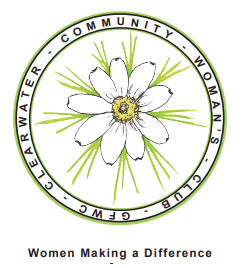 5 January, 2022Dear ___________________,The GFWC Clearwater Community Woman’s Club (CCWC) is a 501c3 organization dedicated to enhancing lives in our community through volunteerism, education and friendship.  Our signature initiative is to reduce the incidence and impact of Human Trafficking in Tampa Bay and I am writing to request your support.As you know, Human Trafficking involves inducing a person by force, fraud or coercion to participate in comercial sex acts or involuntary servitude.  Human Trafficking is the fastest growing crime and a $150 billion/year enterprise, second only to drug trafficking.  Sadly, Florida ranks 3rd in the nation in Human Trafficking and Tampa Bay is a hot spot for this activity because it is a major tourist destination with exceptional amenities and attractions – including our sporting events.  The CCWC has partnered with local law enforcement, community organizations, and our local sports teams to address Human Trafficking and one goal is fund a safe house for recovered victims.  Tampa Bay has a critical shortage of housing for victims, who require extended periods of services and support.   On May 14, 2022 we will host a Champa Bay fundraising dinner to finance the safe house and are requesting donations of sponsorships, goods and services.  Our sponsorship levels are:$100 Team member$250 Captain (includes 1 ticket, business card ad)$500 Regional champion (includes 2 tickets, ¼ page ad)$1,000 MVP (includes 4 tickets, ½ page ad)$2500 World champion (includes table, 6 tickets, full page ad)We would be honored to have (business or organization name) as a partner in this effort.  Specifically, we ask that you consider becoming a financial sponsor, donating use of your venue for the event, providing food for the event, donating sports merchandise or gift cards for our silent aution. Your involvement will help ensure the success of this initiative and save the lives of trafficked children and adults; recognition of your support will be provided in our program, social media, press releases, and at the event.  One of our members will be in touch with you soon to follow-up on this letter.  Please don’t hesitate to contact me with any questions you may have. Thank you in advance for your consideration of this request and we look forward to hearing from you!Sincerely,Nita ColeNita Cole, Vice President Tax ID #23-72413382ndvp@ccwcflorida.org A COPY OF THE OFFICIAL REGISTRATION AND FINANCIAL INFORMATION MAY BE OBTAINED FROM THE DIVISION OF CONSUMER SERVICES BY CALLING TOLL-FREE (800-435-7352) WITHIN THE STATE.  REGISTRATION DOES NOT IMPLY ENDORSEMENT, APPROVAL, OR RECOMMENDATION BY THE STATE.   